О проведении занятия 2подготовки школьников-медиаторовпо программе «Территория взаимопонимания»15.02.2020 на базе ГУО «Средняя школа №11 г. Мозыря» специалистами МРСПЦ   проведено второе занятие на тему «Шесть шагов управления конфликтом».Вниманию ребят к изучению представлены блоки:Информационно-содержательный блок №1 «Виды конфликтов»Информационно-содержательный блок №2 «Стратегии  поведения в конфликте»Информационно-содержательный блок №2 «Типы конфликтов»Информационно-содержательный блок №4 «Шесть шагов управления в конфликте»Важную идею о том, что длительно формирующийся, затяжной конфликт разрешить сложнее, чем недавно сформировавшийся подчёркивала игра  «Снежный ком».Виды и типы конфликтов рассматривались с обращением к личному опыту каждого. Придумать конфликт, который бы разрешался с помощью компромисса, соперничества, приспособления, сотрудничества, избегания – задание, преследовавшее цель – изучение стратегий разрешения конфликтов. При этом ребята сочиняли истории и проигрывали их с использованием Бонстиков.  	Кульминационным этапом занятия  явилось участие в игре «Неизведанные миры», которая преследовала главную цель -  обучение шестишаговому методу решения конфликтов по Т. Гордону.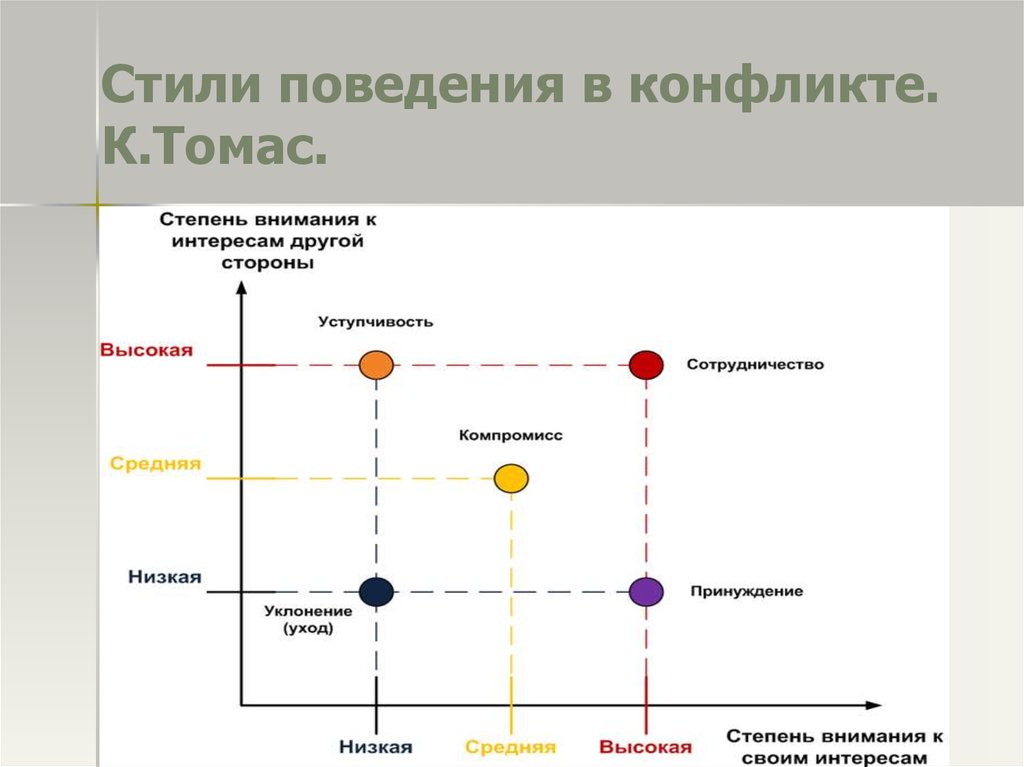 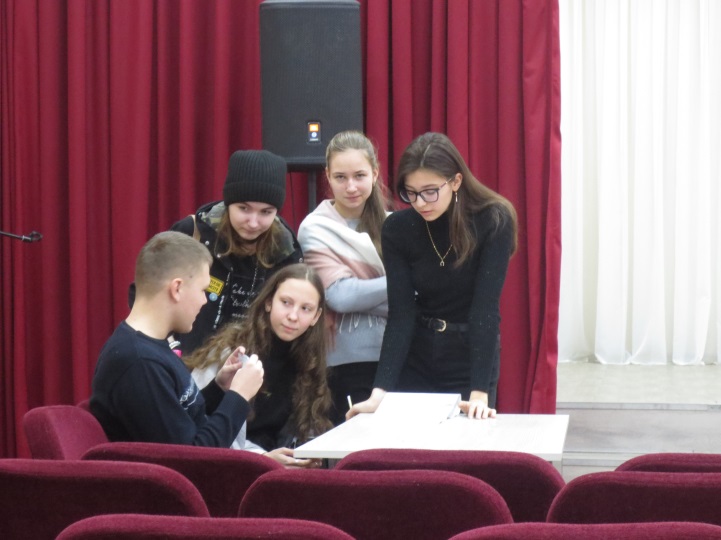 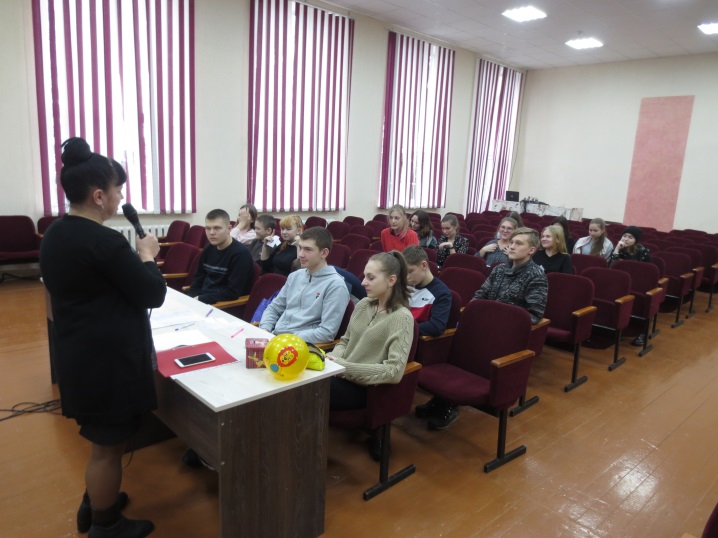 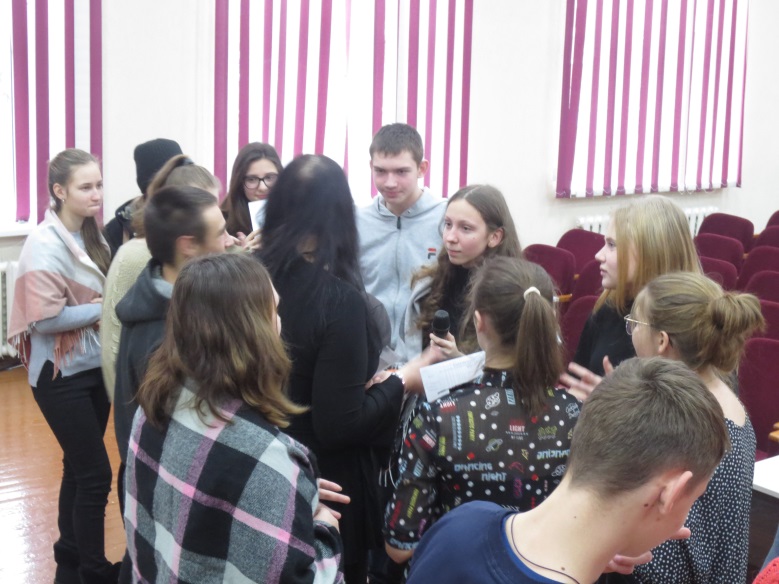 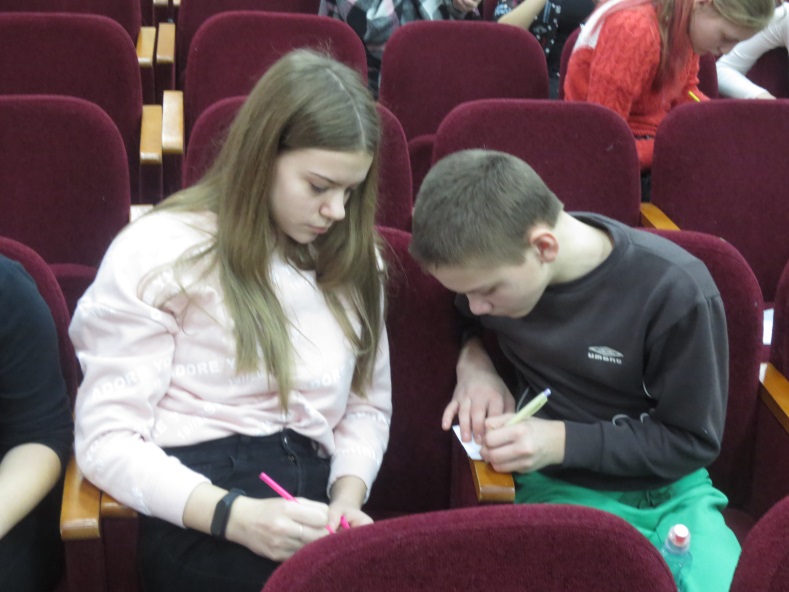 